eingelangt am:      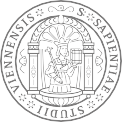 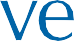 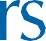 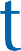 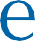 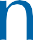 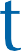 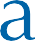 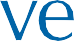 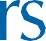 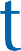 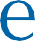 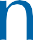 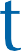 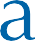 An das SSC/die SSSt SportwissenschaftE-Mail SSC/SSSt: ssc.sportwissenschaft@univie.ac.atAntrag auf Anerkennung von Prüfungen, anderen Studienleistungen, Tätigkeiten und Qualifikationen (gemäß § 78 UG) (SL/A1)Angaben zur*zum Studierenden (von der*dem Studierenden auszufüllen)Angaben zum Curriculum für welches die Anerkennung erfolgen soll (von der*dem Studierenden auszufüllen)Unterschrift der*des StudierendenHinweise zur Anerkennung:Alle für die Beurteilung notwendigen Unterlagen sind dem Antrag beizulegen.Für fremdsprachige Dokumente sind beglaubigte Übersetzungen beizulegen.Die SPL entscheidet innerhalb von max. 2 Monaten mit Bescheid. Mit Rechtskraft des Bescheids sind die Anerkennungen unveränderbar.Anerkennungen gelten als Prüfungsantritt, eine zusätzliche Absolvierung der Prüfung ist unzulässig.Wird vor Abschluss des Anerkennungsverfahrens (Rechtskraft des Bescheids) die Prüfung positiv absolviert, fällt durch die Änderung maßgeblicher Umstände das rechtliche Interesse an einer Entscheidung weg.In diesem Fall wird das Verfahren durch Aktenvermerk eingestellt.Achtung: Andere berufliche oder außerberufliche Qualifikationen müssen zuerst positiv validiert werden, bevor die Anerkennung beantragt werden kann.SL/A1 – 09.2022		Universität Wien 					Antrag auf Anerkennung		                   Seite 1HINWEISE DER STUDIENPROGRAMMLEITUNG: Für die Anerkennung von Studienleistungen ist zu beachten:Markieren Sie am Zeugnis und am Antrag die Lehrveranstaltungen z.B. mit A, B, C,.. oder 1, 2, 3,.. sodass für uns ersichtlich ist welche (fremde) Lehrveranstaltung(en) für welche Lehrveranstaltung anerkannt werden soll. Für Anerkennungen in unterschiedlichen Studienordnungen (z.B. Bachelor „Sportwissenschaft“, Bachelor Lehramt "Bewegung und Sport", Master „Sportwissenschaft“ oder Master Lehramt „Bewegung und Sport) sind getrennte Ansuchen zu verwenden.Der StudienprogrammleiterAss.-Prof. Mag. Dr. Harald TschanVO - Vorlesung, RV – Ringvorlesung, UE - Übung, SE - Seminar, PS – Proseminar, …Familienname:      Familienname:      Vorname:      Matrikelnummer:      Telefon (optional):      E-Mail (u:account):      Studienkennzahl lt. Studienblatt: UA      Bezeichnung des Studiums lt. Studienblatt:      Bachelor                   Master                   Diplom Bachelor-LA            Master-LA            Erweiterungsstudium-Bachelor-LA      Erweiterungsstudium-Master-LA Erweiterungscurriculum (EC) im Rahmen eines BachelorstudiumsZugelassen seit (für EC ist die Zulassung zum Bachelorstudium relevant):      Hiermit bestätige ich, dass ich meine persönlichen Daten über u:space auf Richtigkeit und Vollständigkeit überprüft bzw. ergänzt/korrigiert habe.  Datum                                                                                                                                                 Unterschrift der*des StudierendenMarkierungim ZeugnisWird anerkannt für Lehrveranstaltung aus dem Masterstudium SportwissenschaftLV TypECTSNote  DatumMSA.I. Gruppen- und Organisationsdynamiken im Bereich Bewegung und SportVO3MSA.II. Qualität in DienstleistungsorganisationenVO3MSB.I. Trainingsplanung, Trainingskontrolle und TrainingssteuerungVO6MSB.II. Funktionelle AnatomieVO3MSB.III. Körperbilder und Körperformung im SportVO3MSB.IV. Gesundheitspsychologie (Diagnostik und Intervention)VO3MSB.V. Methoden und Konzepte der Biomechanik und Sportinformatik (Diagnostik und Intervention)VO3MSC.I. Forschungsseminar / WahlseminarFS5MSC.II. Qualitative ForschungsmethodenSE3MSC.III. Quantitative ForschungsmethodenSE3MSC.IV. Begleitseminar zum ForschungspraktikumSE1MSC.V. Eigenständige bzw. angeleitete Mitarbeit an ForschungsprojektenPR7MTT.1.I. Neurologische Krankheitsbilder und TrainingstherapienVO2MTT.1.II. Orthopädische Krankheitsbilder und TrainingstherapienVO3MTT.1.III. Innere Medizin A: Krankheitsbilder, Interventionelle und Pharmakologische TherapienVO3MTT.1.IV. Innere Medizin B: Funktionsdiagnostik undTrainingstherapienVO3MTT.1.V. Kardiopulmonale FunktionsdiagnostikVO2MTT.1.VI. Psychische und psychosomatische Störungen und TrainingstherapieVO3MTT.2.I. Kommunikation und Motivation-VolitionUE2MTT.2.II. Training und Bewegungsförderung AUE2MTT.2.III. Training und Bewegungsförderung BUE2MTT.2.IV. Berufsspezifische RechtsgrundlagenVO3MTT.2.V. Physikalische Medizin in der TrainingstherapieVO3MTT.2.VI. Psychosoziale Aspekt in der TrainingstherapieVO2MTT.3.I. Berufspraktikum: Trainingstherapie – SupervisionSE2MTT.3.II. Berufspraktikum: TrainingstherapiePR14MOD.1.I. Sportmedizinische Diagnostik im Breiten- und SpitzensportVU4MOD.1.II. Sportpsychologische Diagnostik und InterventionSE3MOD.1.III. Forschungsseminar mit Schwerpunkt Breiten- und SpitzensportFS5MOD.1.IV. Angewandte Biomechanik und Sportinformatik imBreiten- und SpitzensportVU4MOD.1.V. Physiologische Anpassungen im Breiten- undSpitzensportVU4MOD.2.I. Projekt- und BusinessplanungUE2MOD.2.II. Programme und Netzwerke im Breiten- und SpitzensportVU4MOD.2.III. Controlling – Spezielle BetriebswirtschaftVU4MOD.3.I. Berufspraktikum: Organisation, Diagnostik undIntervention im Breiten- und Spitzensport – SupervisionSE2MOD.3.II. Berufspraktikum: Organisation, Diagnostik undIntervention im Breiten- und Spitzensport im Ausmaß von12 WochenPR14